“Filing a Consumer Health Insurance Complaint”Infographic  (resizeable .png image file)From: Consumer Complaints Toolkit: Health Insurance Resources for Health Advocates, Health Providers and Enrollment Assistershttp://www.communitycatalyst.org/resources/tools/consumer-complaints-toolkitINSTRUCTIONS:  To copy this infographic for use in electronic or print materials, click on it and copy/paste the image file into documents or social media platforms.  As a .png image, it can be saved, resized and used in the same ways as a .jpg photo image.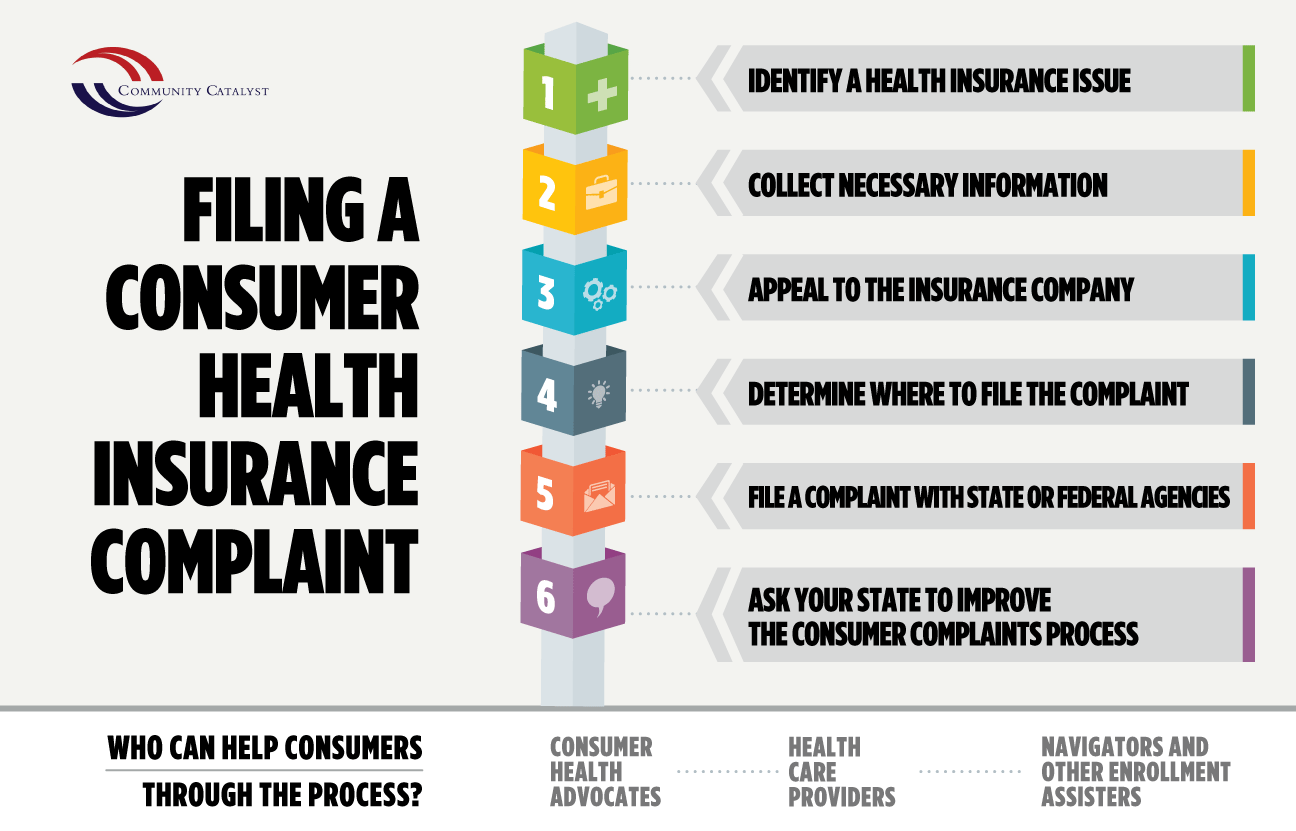 Community Catalyst   copyright 2016